Приложение 7. Результаты участия обучающихся в олимпиадах, конкурсах, НПК, чтениях, соревнованиях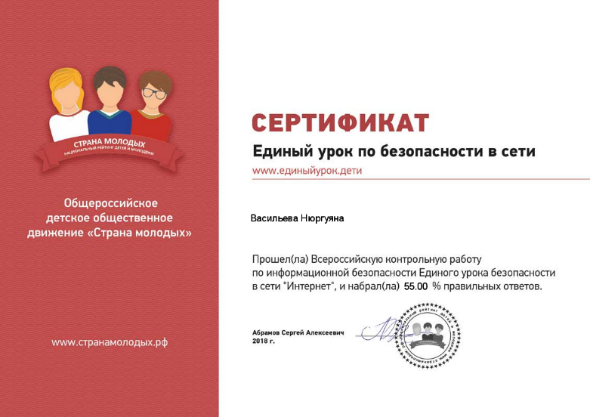 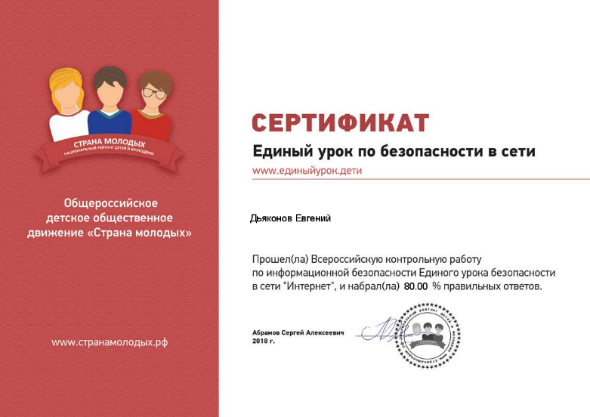 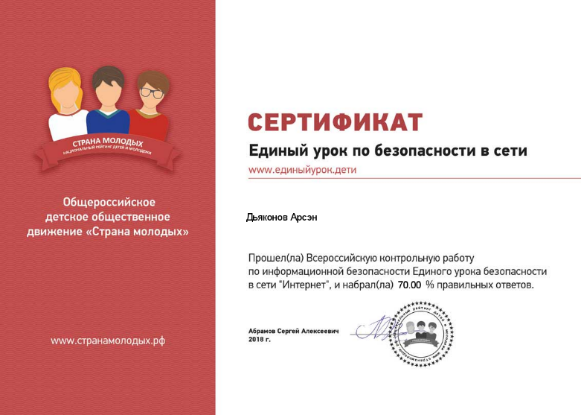 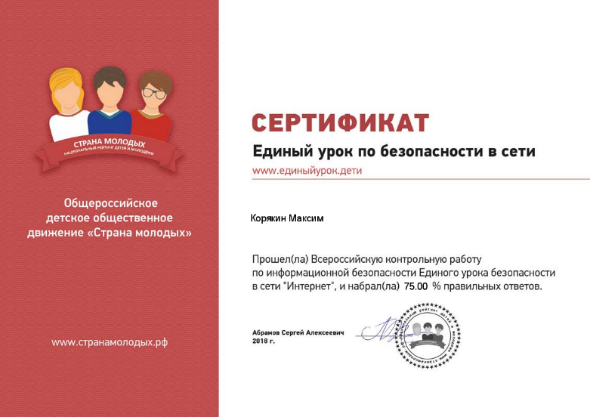 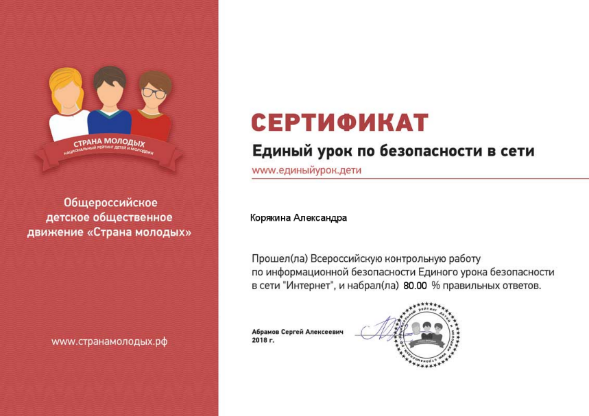 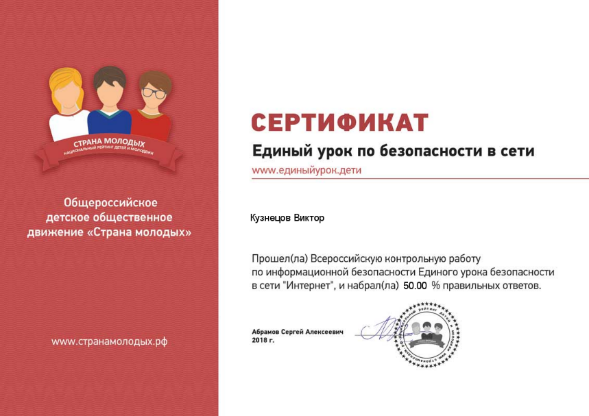 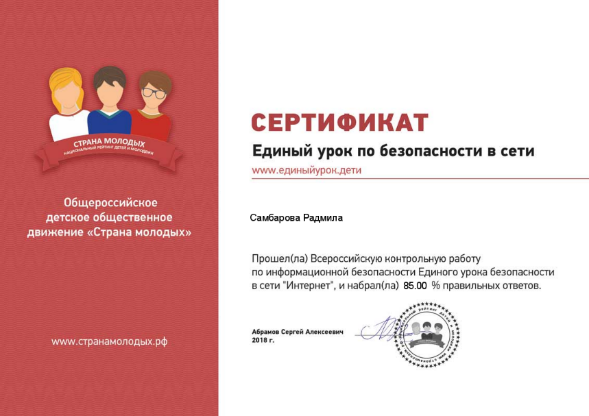 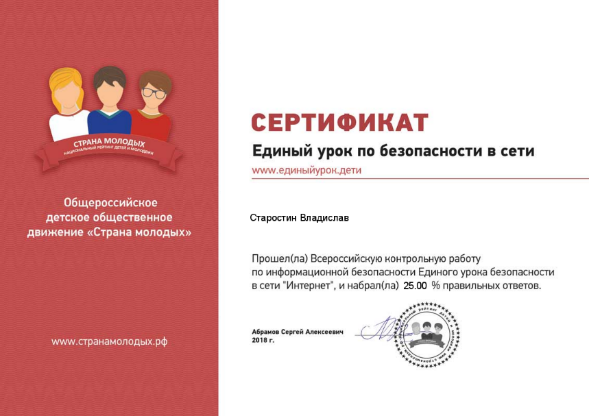 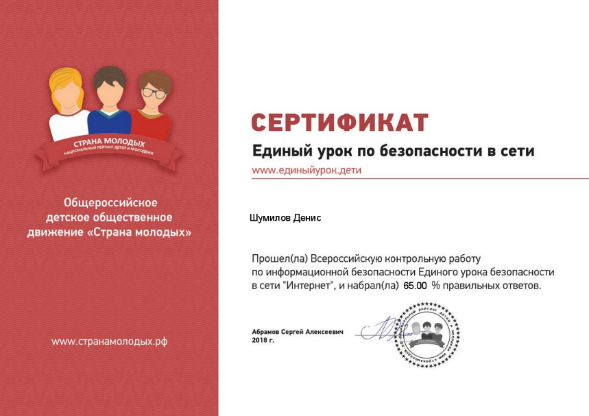 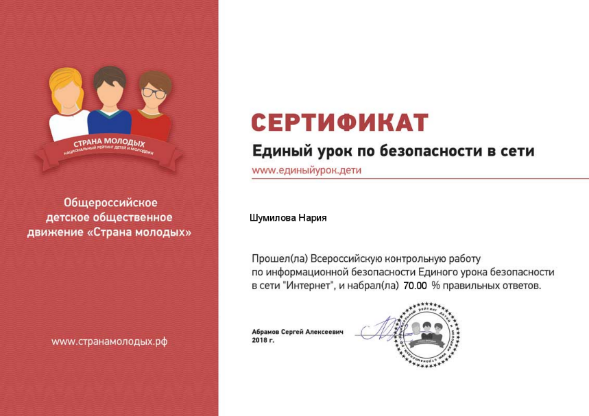 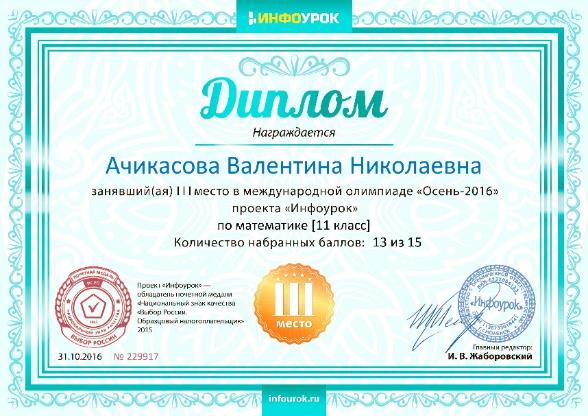 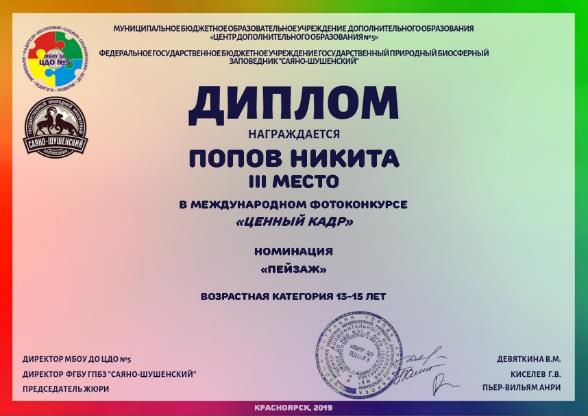 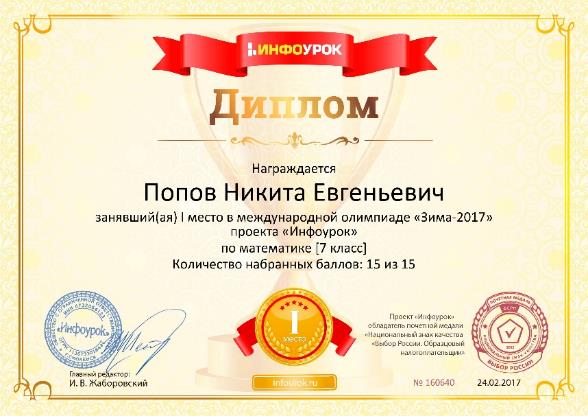 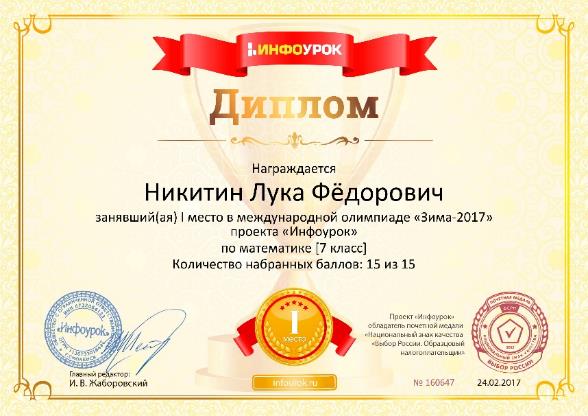 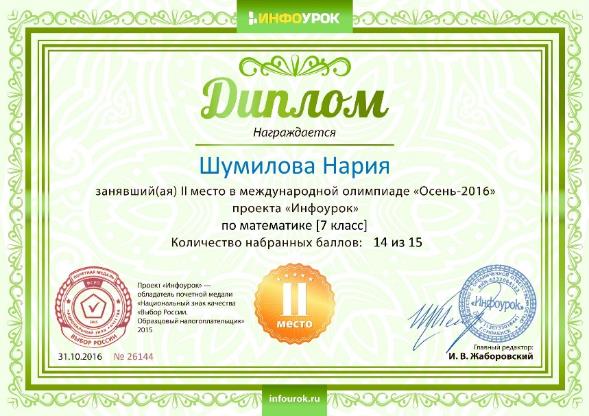 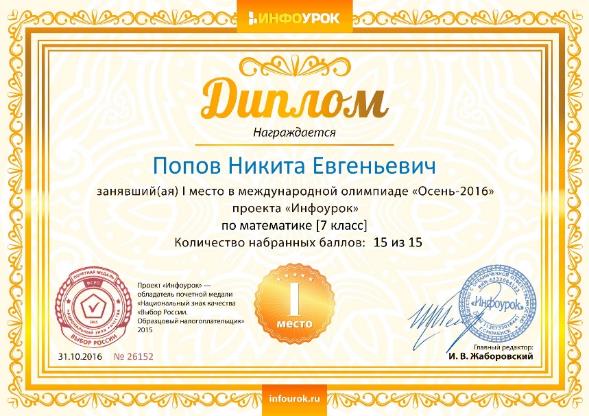 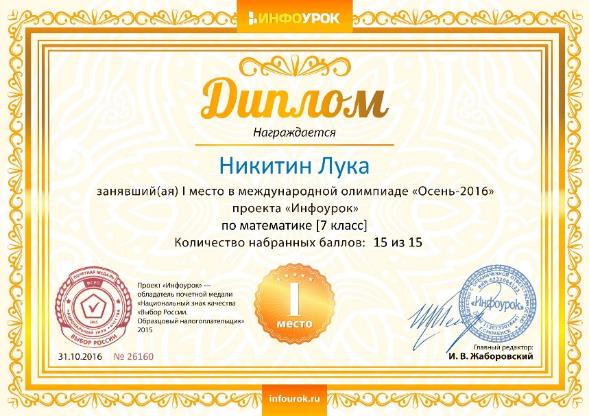 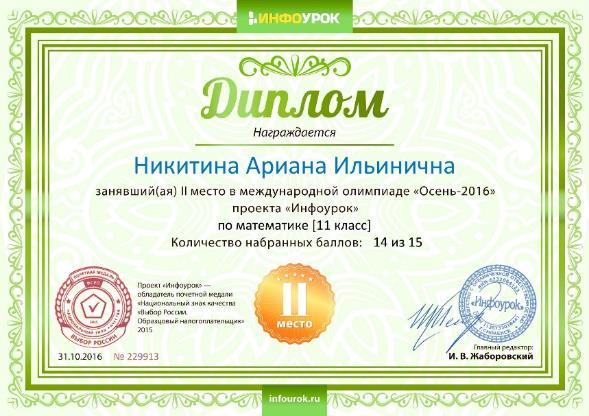 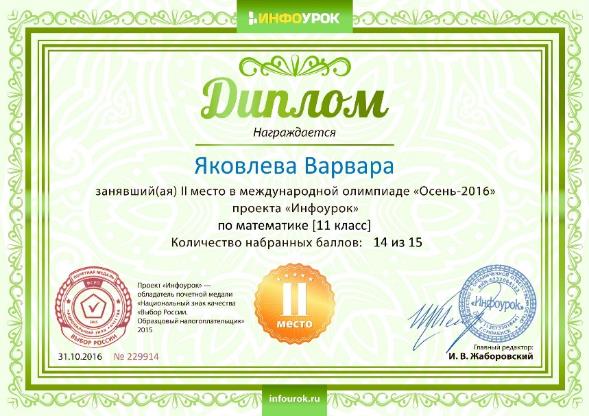 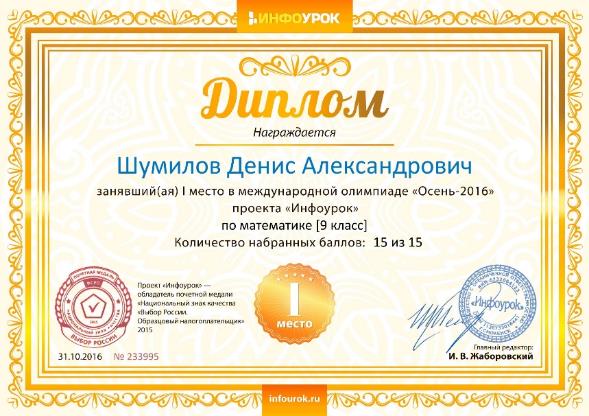 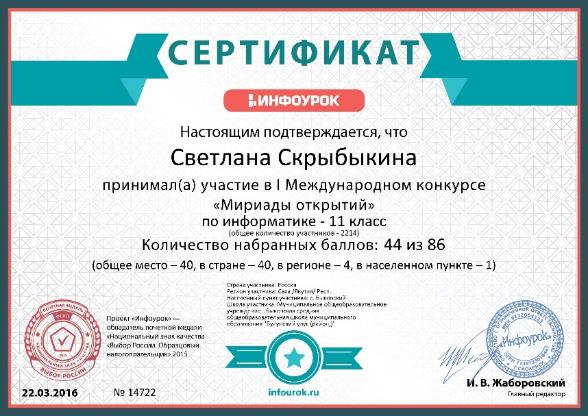 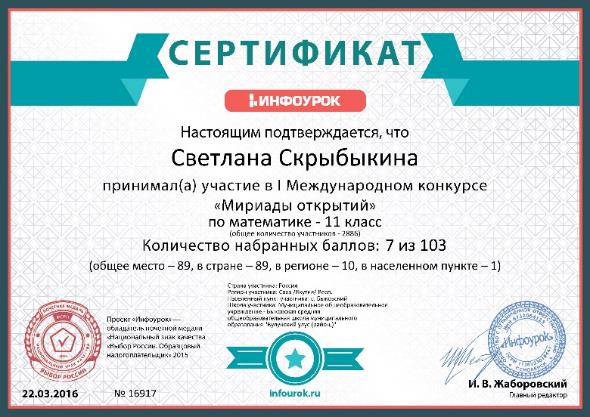 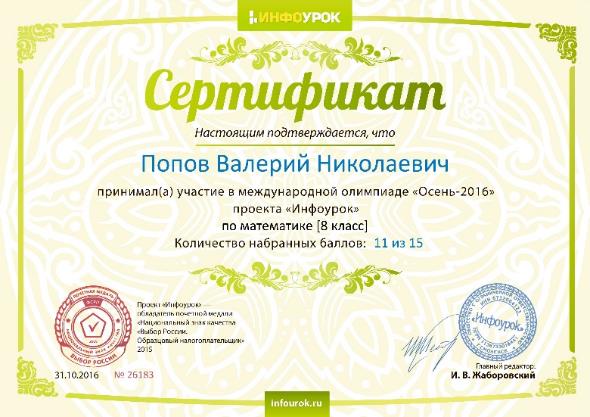 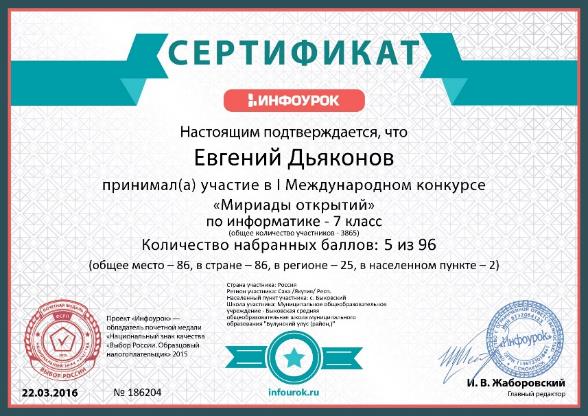 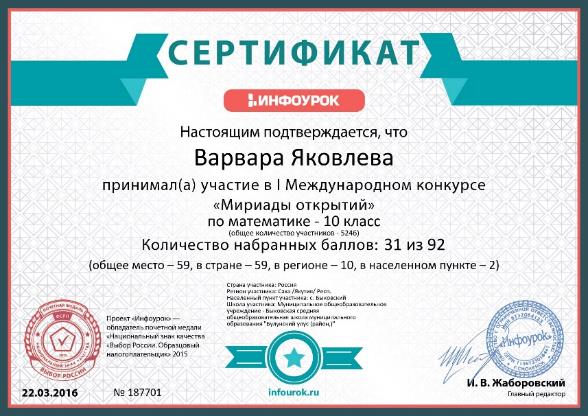 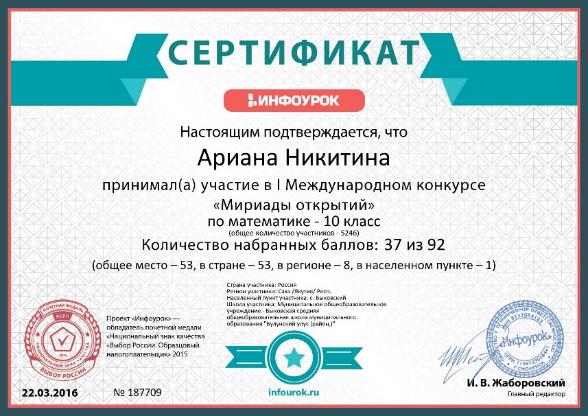 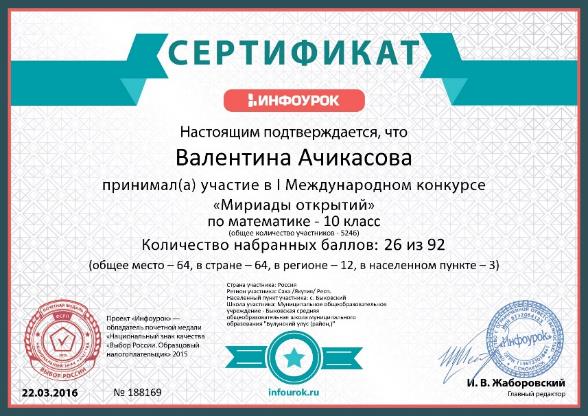 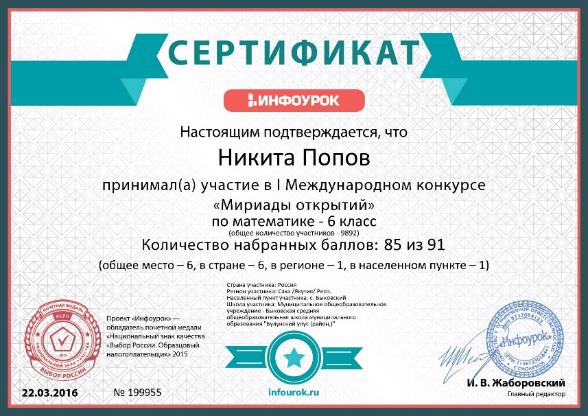 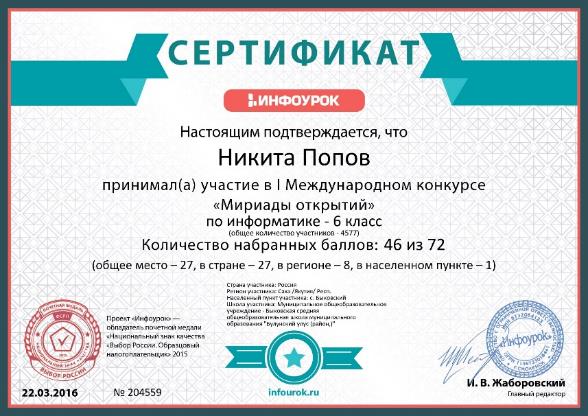 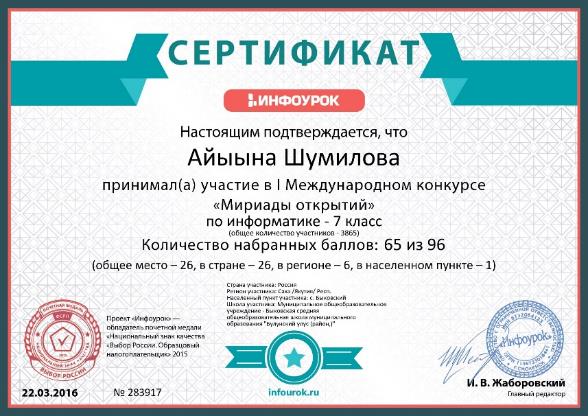 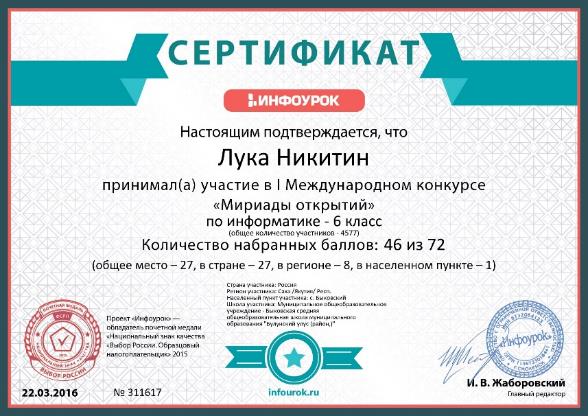 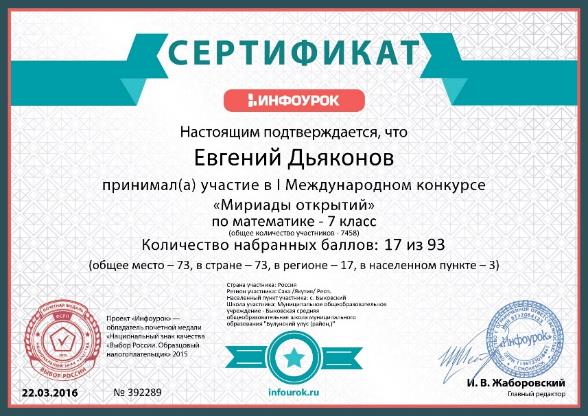 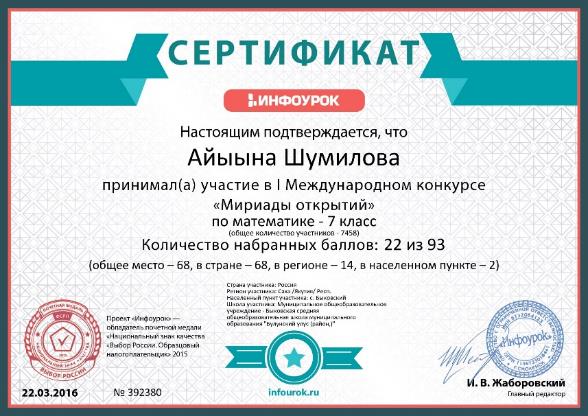 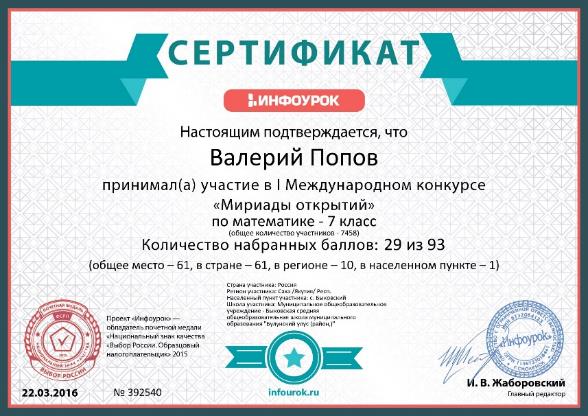 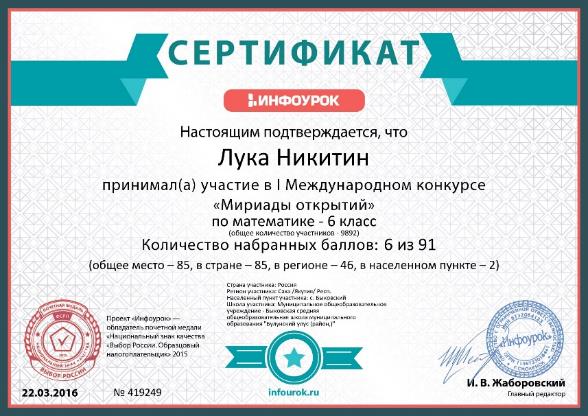 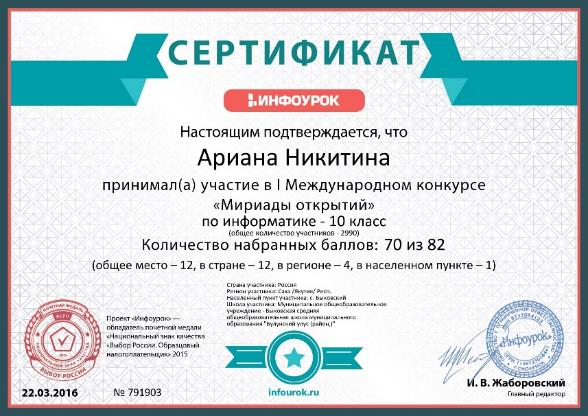 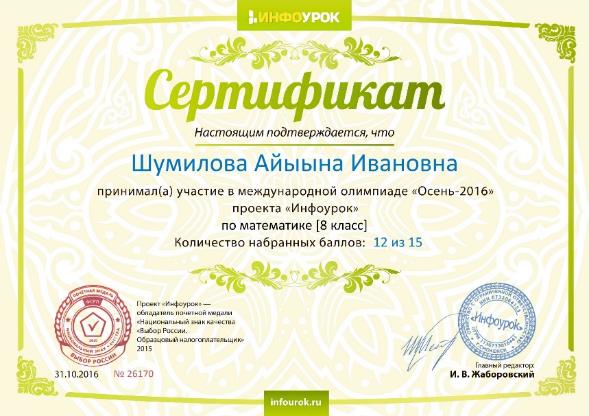 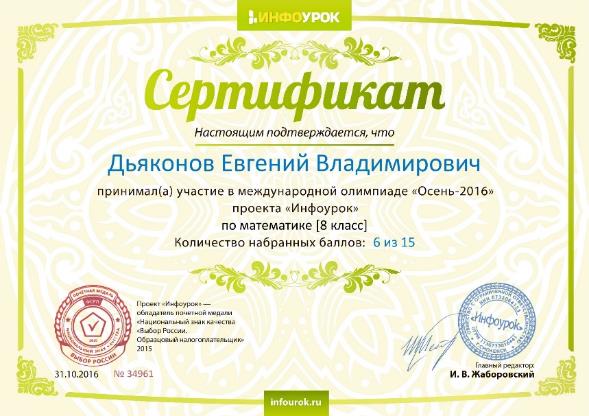 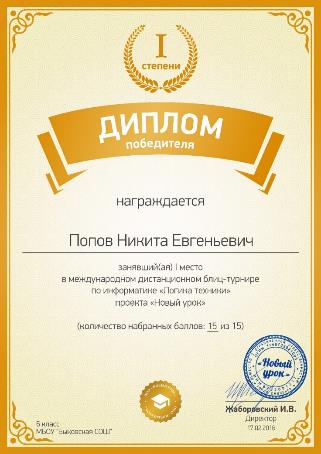 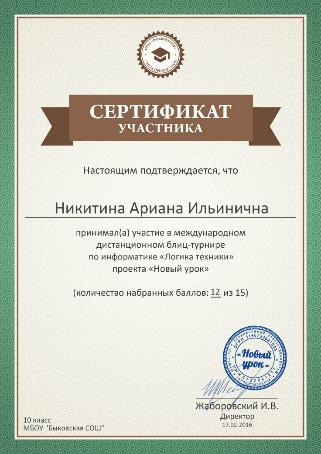 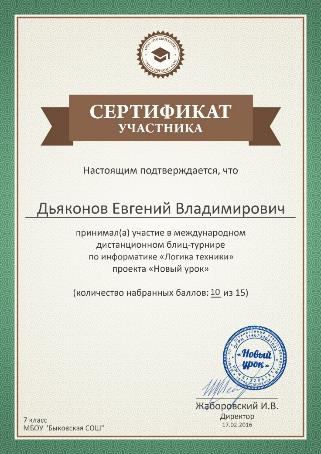 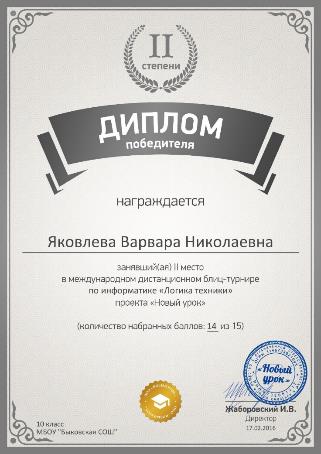 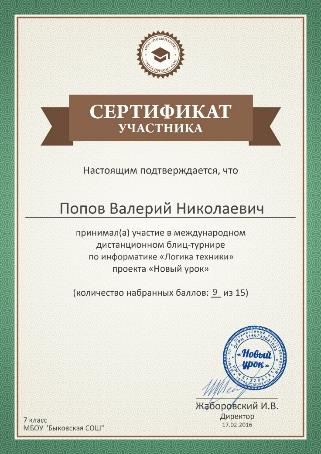 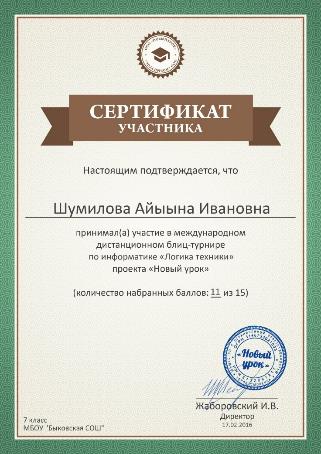 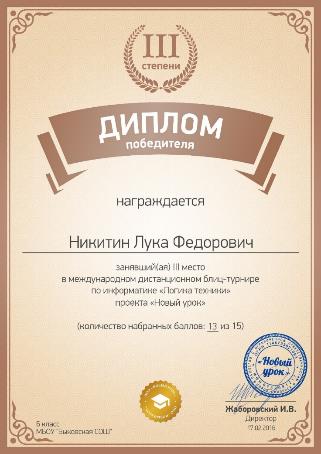 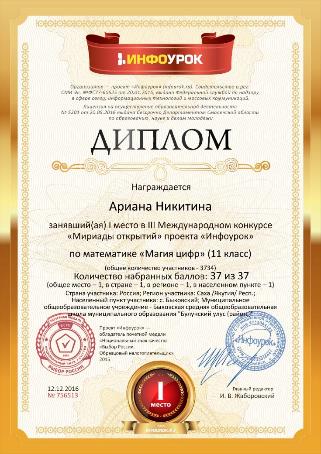 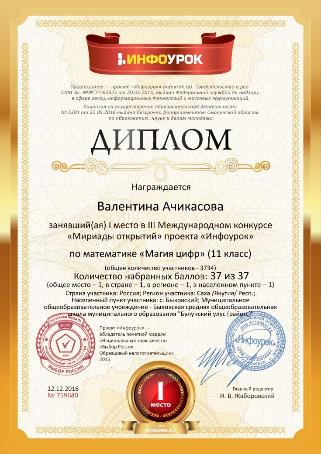 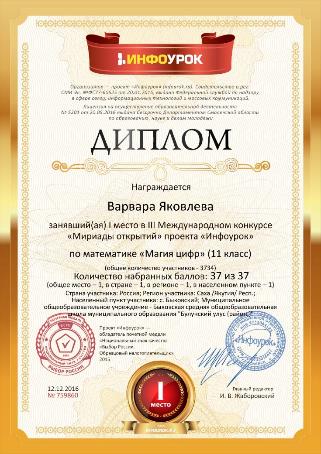 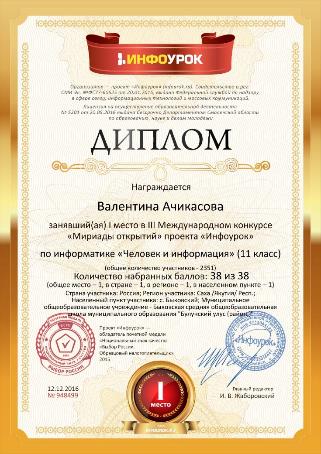 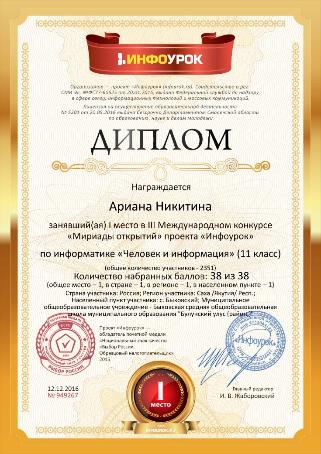 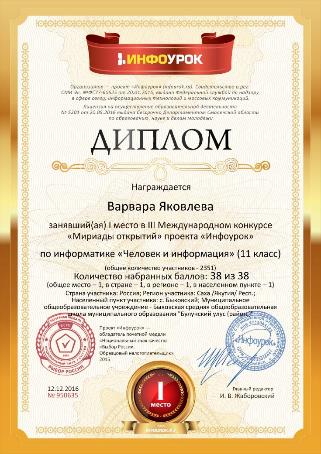 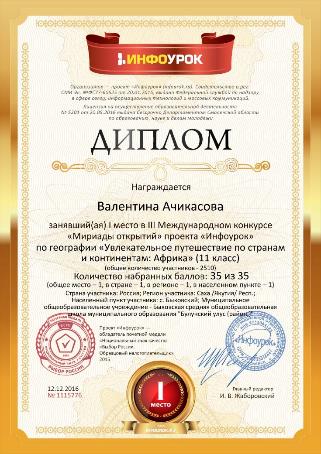 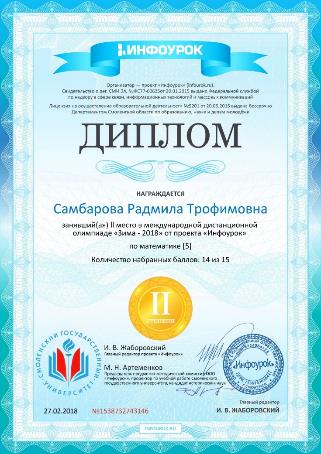 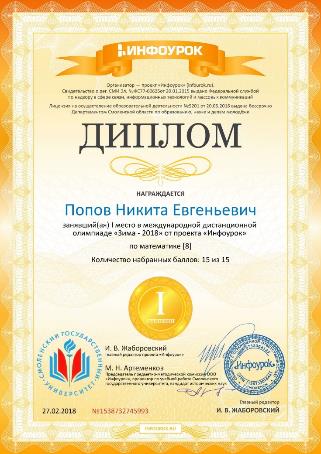 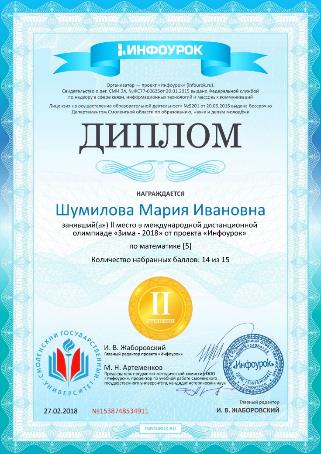 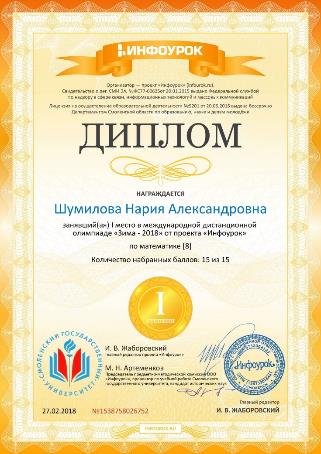 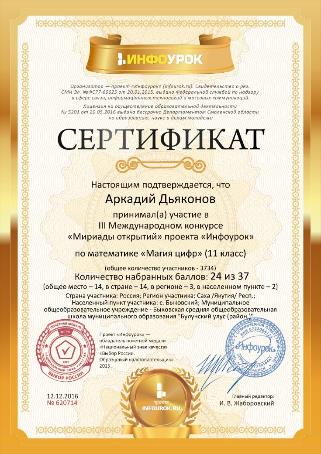 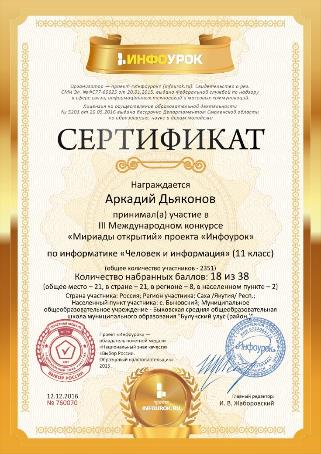 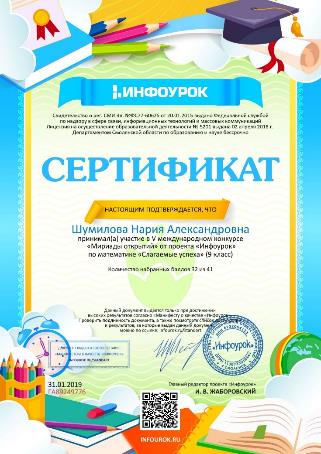 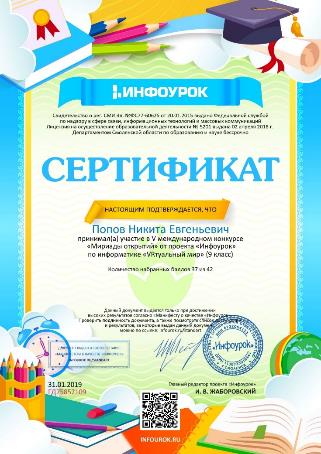 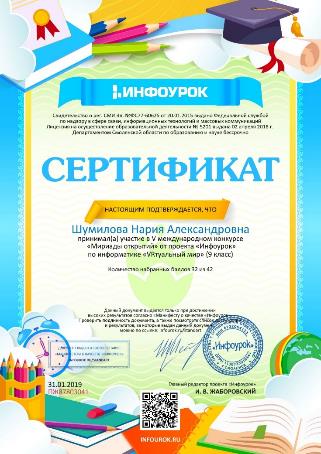 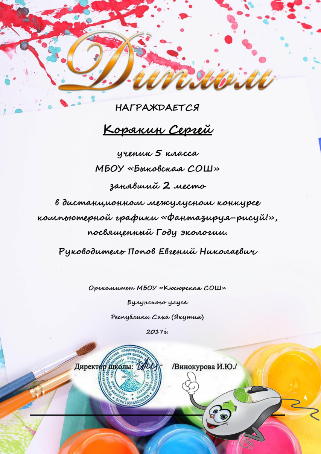 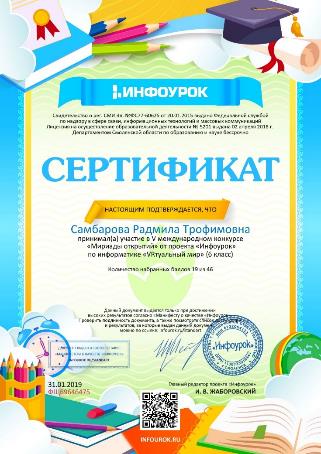 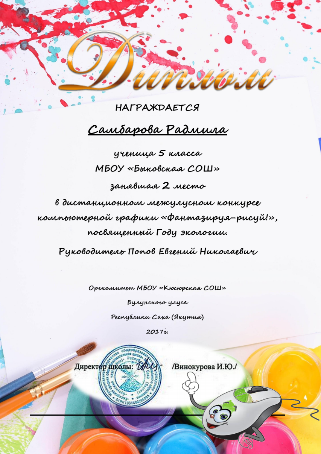 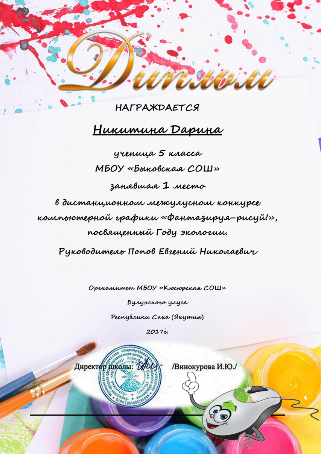 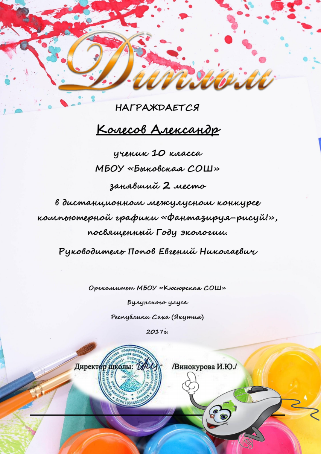 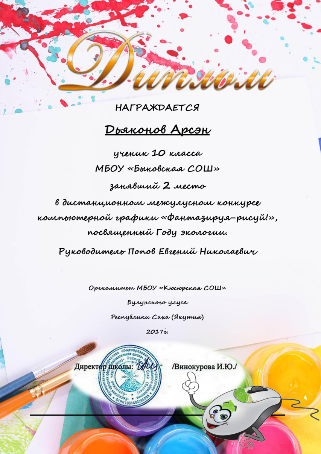 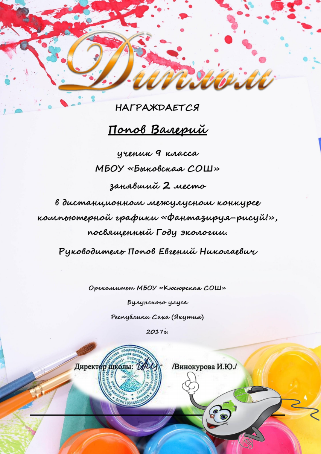 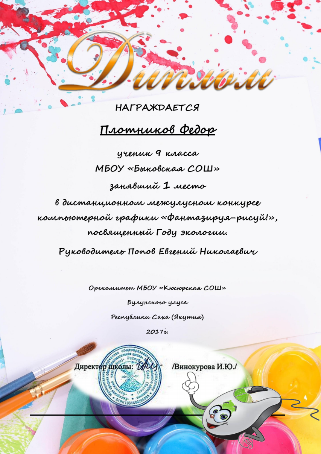 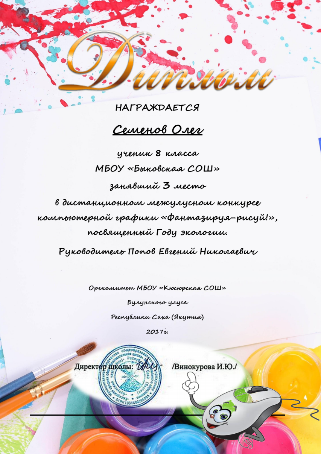 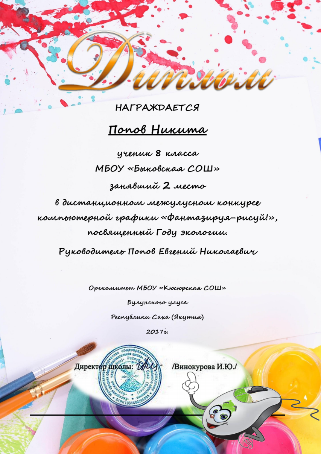 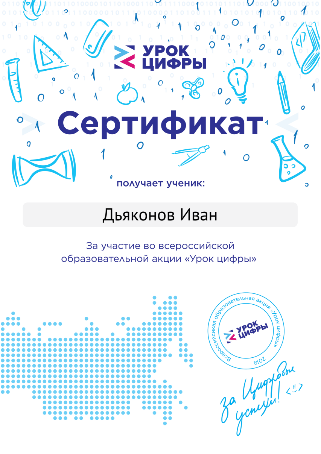 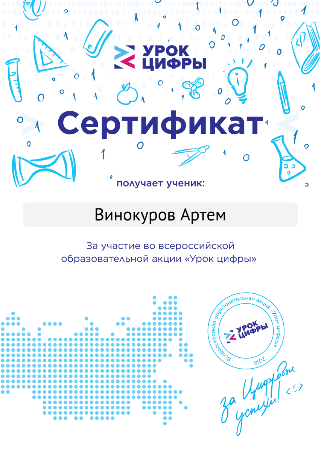 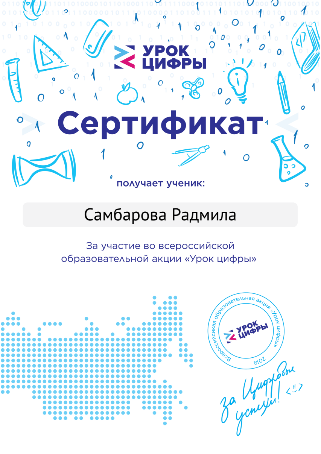 НПК: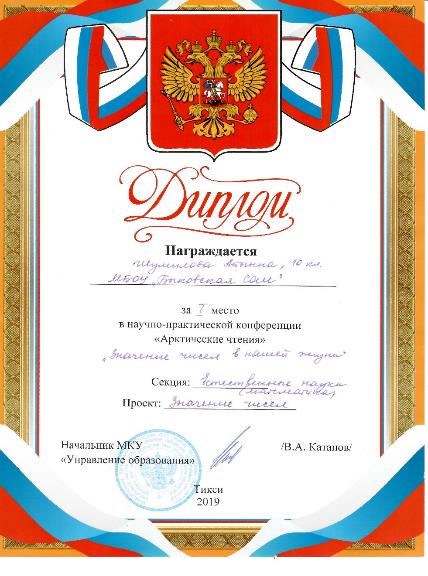 